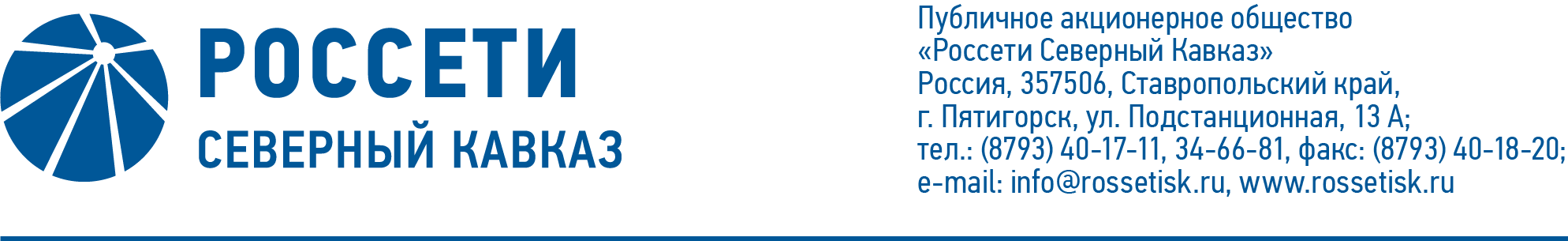 ПРОТОКОЛ №41заседания Комитета по технологическому присоединению к электрическим сетям при Совете директоров ПАО «Россети Северный Кавказ»Место проведения: Ставропольский край, г. Пятигорск,  ул. Подстанционная, д.13А.Дата проведения: 29 декабря 2020 года.Форма проведения: опросным путем (заочное голосование).Дата и время подведения итогов голосования: 29.12.2020 23:00.Дата составления протокола: 30 декабря 2020 года.Всего членов Комитета по технологическому присоединению к электрическим сетям при Совете директоров ПАО «Россети Северный Кавказ» (далее - Комитет) - 4 человека.В заочном голосовании приняли участие:Корнеев Александр ЮрьевичСкрипальщиков Дмитрий НиколаевичКурявый Станислав МихайловичКворум имеется.ПОВЕСТКА ДНЯ:1. О рассмотрении отчёта об участии Общества в разработке схемы и программы развития электроэнергетики субъектов Российской Федерации за  9 месяцев 2020 года.2. О рассмотрении отчета о выполнении КПЭ за 9 месяцев 2020 года по  соблюдению сроков осуществления технологического присоединения. Итоги голосования и решения, принятые по вопросам повестки дня:Вопрос № 1: О рассмотрении отчёта об участии Общества в разработке схемы и программы развития электроэнергетики субъектов Российской Федерации за 9 месяцев 2020 года.Решение: Принять к сведению отчет об участии Общества в разработке схемы и программы развития электроэнергетики субъектов Российской Федерации за         9 месяцев 2020 года согласно Приложению № 1 к настоящему решению Комитета.Голосовали «ЗА»: Корнеев А.Ю., Скрипальщиков Д.Н., Курявый С.М. «ПРОТИВ»: нет. «ВОЗДЕРЖАЛСЯ»: нет.Решение принято единогласно.Вопрос № 2: О рассмотрении отчета о выполнении КПЭ за 9 месяцев 2020 года по  соблюдению сроков осуществления технологического присоединения.Решение: Принять к сведению отчет о выполнении КПЭ за 9 месяцев 2020 года по соблюдению сроков осуществления технологического присоединения согласно Приложению № 2 к настоящему решению Комитета.Голосовали «ЗА»: Корнеев А.Ю., Скрипальщиков Д.Н., Курявый С.М. «ПРОТИВ»: нет. «ВОЗДЕРЖАЛСЯ»: нет.Решение принято единогласно.Секретарь Комитета                                                                         Т.М. ГасюковаПриложение №1 -Приложение №2 -отчет об участии Общества в разработке схемы и программы развития электроэнергетики субъектов Российской Федерации за 9 месяцев 2020 года;отчет о выполнении КПЭ за 9 месяцев 2020 года по соблюдению сроков осуществления технологического присоединения.Председатель Комитета  А.Ю. Корнеев